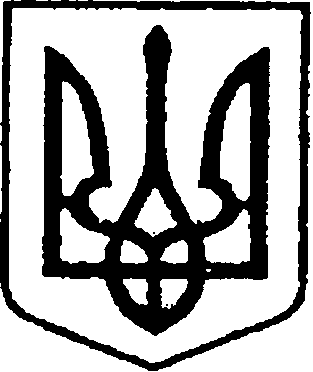 УКРАЇНА ЧЕРНІГІВСЬКА ОБЛАСТЬН І Ж И Н С Ь К А    М І С Ь К А    Р А Д АВ И К О Н А В Ч И Й    К О М І Т Е ТР І Ш Е Н Н ЯВід «12» травня 2022 р.	                                	м. Ніжин	                   №110 Про розміщення тимчасовихспоруд у м. Ніжині    	Відповідно до ст.ст. 30, 42, 52, 59, 73 Закону України «Про місцеве самоврядування в Україні», Законів України «Про благоустрій населених пунктів», «Про регулювання містобудівної діяльності», Постанови Кабінету Міністрів України від 15 червня 2006 р. № 833 «Про затвердження Порядку провадження торговельної діяльності та правил торговельного обслуговування на ринку споживчих товарів» Наказу Міністерства регіонального розвитку, будівництва та житлово-комунального господарства України від 21 жовтня 2011р. № 244 «Про затвердження Порядку розміщення тимчасових споруд для провадження підприємницької діяльності», «Порядку здійснення роздрібної торгівлі через дрібнороздрібну торговельну мережу шляхом використання автомагазинів, автокафе, авторозвозок, автоцистерн», затвердженого рішенням Ніжинської міської ради від 18.08.2015 року № 17-70/2015, зі змінами та доповненнями, розглянувши заяви фізичних осіб-підприємців, юридичних осіб та узгоджені із відповідними службами матеріали щодо розміщення тимчасових споруд (протокол засідання комісії з погодження розміщення тимчасових споруд та засобів пересувної дрібно-роздрібної торговельної мережі на об’єктах благоустрою), виконавчий комітет Ніжинської міської ради вирішив:     1. Затвердити висновки (рекомендації) комісії викладені у протоколі засідання комісії з погодження розміщення тимчасових споруд та засобів пересувної дрібнороздрібної торговельної мережі на об’єктах благоустрою від         11.05.2022 року та ситуаційну схему від 26.04.2022 року щодо розміщення фізичній особі-підприємцю Уткіну Івану Олександровичу тимчасової споруди для провадження підприємницької діяльності (майданчика для виносної торгівлі продуктами харчування), загальною площею 2,5 кв.м. за адресою: м. Ніжин, вул. Синяківська, 59А (біля кіоску) терміном до 31.10.2024 року.      1.2. Фізичній особі-підприємцю Уткіну Івану Олександровичу у 3-денний термін з дня прийняття даного рішення укласти з уповноваженим органом – КП «Оренда комунального майна» договір щодо пайової участі в утриманні об’єкта благоустрою.      У разі не укладання договору щодо пайової участі в утриманні об’єкта благоустрою, п. 1 даного рішення втрачає чинність.     2. Затвердити висновки (рекомендації) комісії викладені у протоколі засідання комісії з погодження розміщення тимчасових споруд та засобів пересувної дрібнороздрібної торговельної мережі на об’єктах благоустрою від          11.05.2022 року, та розірвати достроково за згодою сторін договір щодо пайової участі щодо утримання об’єкта благоустрою № 107 від 01.02.2022 року укладений з фізичною особою-підприємцем Білоножком Валерієм Віталійовичем на розміщення тимчасової споруди для провадження підприємницької діяльності (павільйон для торгівлі) загальною площею 18,0 кв.м. за адресою: м. Ніжин, вул. Прилуцька, біля буд. 122-Б за заявою ФОП Білоножка Валерія Віталійовича.     2.1. Фізичній особі-підприємцю Білоножку Валерію Віталійовичу у 10-денний термін з дня прийняття даного рішення демонтувати тимчасову споруду з об’єкту благоустрою.      2.2.  У разі не виконання фізичною особою-підприємцем Білоножком Валерієм Віталійовичем п.2.1, п. 2 даного рішення втрачає чинність.          3. Затвердити висновки (рекомендації) комісії викладені у протоколі засідання комісії з погодження розміщення тимчасових споруд та засобів пересувної дрібнороздрібної торговельної мережі на об’єктах благоустрою від         11.05.2022 року та внести зміни в договір № 94 щодо пайової участі в утриманні об’єкта від 09 серпня 2021 року укладеного з фізичною особою- підприємцем Ступаком Сергієм Михайловичем на розміщення тимчасової споруди загальною площею 29,4 кв.м., за адресою: м. Ніжин, вул. Московська, 21Р в частині функціонального використання об’єкта благоустрою, а саме з торгівлі на надання побутових послуг з 01.05.2022 року.     3.1. Фізичній особі-підприємцю Ступаку Сергію Михайловичу у 3-денний термін з дня прийняття даного рішення підписати з уповноваженим органом – КП «Оренда комунального майна» додаткову угоду на зміну функціонального використання об’єкта благоустрою.      У разі невиконання пункту 3.1. рішення, пункт 3 даного рішення втрачає чинність.     4. Затвердити висновки (рекомендації) комісії викладені у протоколі засідання комісії з погодження розміщення тимчасових споруд та засобів пересувної дрібнороздрібної торговельної мережі на об’єктах благоустрою від         11.05.2022 року та внести зміни в договір № 46 щодо пайової участі в утриманні об’єкта від 04 червня 2021 року укладеного з ПП «Темп» на розміщення тимчасової споруди загальною площею 27,1 кв.м., за адресою: м. Ніжин, вул. Шевченка, 156Б в частині функціонального використання об’єкта благоустрою, а саме з торгівлі на надання побутових послуг з 01.05.2022 року.     4.1. ПП «Темп» у 3-денний термін з дня прийняття даного рішення підписати з уповноваженим органом – КП «Оренда комунального майна» додаткову угоду на зміну функціонального використання об’єкта благоустрою.      У разі невиконання пункту 4.1. рішення, пункт 4 даного рішення втрачає чинність.     5. Затвердити висновки (рекомендації) комісії викладені у протоколі засідання комісії з погодження розміщення тимчасових споруд та засобів пересувної дрібнороздрібної торговельної мережі на об’єктах благоустрою від         11.05.2022 року та паспорт прив’язки реєстраційний №10-29/16 щодо розміщення фізичній особі-підприємцю Мазуру Анатолію Володимировичу тимчасової споруди для провадження підприємницької діяльності (літнього майданчика) загальною площею 16,0 кв.м. за адресою: м. Ніжин, вул. Гоголя, біля буд. 2Б (поряд з кафе «Соло») терміном з 01 травня 2022 року до 31 жовтня 2022 року. Встановлення коефіцієнту цільового використання об’єкту благоустрою на рівні 0,3.     5.1. Фізичній особі-підприємцю Мазуру Анатолію Володимировичу у 3-денний термін з дня прийняття даного рішення укласти з уповноваженим органом – КП «Оренда комунального майна» договір щодо пайової участі в утриманні об’єкта благоустрою. У разі не укладання договору щодо пайової участі в утриманні об’єкта благоустрою, п. 5 даного рішення втрачає чинність.     6. Комунальному підприємству «Оренда комунального майна» здійснювати контроль за дотриманням заявником  вимог «Порядку здійснення роздрібної торгівлі через дрібнороздрібну торговельну мережу шляхом використання автомагазинів, автокафе, авторозвозок, автоцистерн».     7. Директору КП «Оренда комунального майна» Шумейко О.М. забезпечити оприлюднення даного рішення на сайті Ніжинської міської ради протягом п’яти робочих днів з дня його прийняття.     8. Контроль за виконанням рішення покласти на першого заступника міського голови з питань діяльності виконавчих органів ради Вовченка Ф.І.Міський голова                                                                  Олександр КОДОЛА